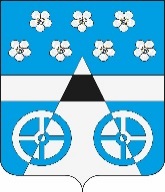 Российская ФедерацияСамарская областьмуниципальный район ВолжскийСОБРАНИЕ ПРЕДСТАВИТЕЛЕЙ СЕЛЬСКОГО ПОСЕЛЕНИЯ ЛопатиноТРЕТЬЕГО  созываРЕШЕНИЕот 21 октября  2015 года               № 09 				с. Лопатино«О досрочном прекращении полномочий Главы сельского поселенияЛопатино муниципального района Волжский Самарской области»Руководствуясь Федеральным законом от 06.10.2003 № 131-ФЗ «Об общих принципах организации местного самоуправления в Российской Федерации», Уставом сельского поселения Лопатино муниципального района Волжский Самарской области, Собрание Представителей сельского поселения Лопатино муниципального района Волжский Самарской областиРЕШИЛО:1. Прекратить досрочно полномочия Главы сельского поселения Лопатино муниципального района Волжский Самарской области – Жукова Владимира Леонидовича, в связи с отставкой по собственному желанию.2. Настоящее Решение опубликовать в средствах массовой информации газета « Волжская новь». 3. Настоящее Решение вступает в силу со дня его принятия.ПредседательСобрания представителей  сельского поселения Лопатино  			А.И.Андреянов                                                                        